台中市召會開展成全班二○一九年春季班報名通啟壹  成全負擔：     為配合台中市召會五年（2016～2020年）增區開展的計畫，積極成全召會中有奉獻心願者，接受各面裝備，好成為柱子，肯承擔託付、背負責任，並實行神命定之路，加強生、養、教、建，以達到召會擴增的目標。貳  成全期限：    成全班以一年為一完整段落，分春季班、秋季班。為使受成全者在職事、真理、生命、性格、事奉、心志等方面，得着成全。 
春季班：每年三月起至六月夏季訓練前結束。 
秋季班：每年九月起至十二月冬季訓練前結束。受成全者須參加完春季、秋季兩期共八個月課程，始得結業。叁  成全內容 :  　每週五晚間至主日早晨，皆集中上課、膳宿，並安排開展。其餘時間回各大區事奉盡功用。 
每學期都學習進入主恢復的基本真理（三一神、神的經綸、基督豐滿的職事、那靈、基督的身體、新耶路撒冷、聖經綱領、聖經研讀等）；另有生命的認識與經歷、職事信息、申言訓練、性格與配搭、神命定之路及移民開展等課程之追求。肆  成全地點：     台中市召會復興大樓：台中市復興路三段479號。伍  報名資格：     台中市召會聖徒，年齡在二十五歲以上，六十五歲以下，身心健康並有奉獻心願者。陸  成全期間：     3/8（五）開課至6/15（六）結業。     3/8（五）晚上6:00開始報到，晚餐自理後即進入正式成全課程。柒  繳費：    每人按學期或分期（分三期）繳交6,000元（包括膳宿、講義等費，不含服裝與書本費用）。捌  報名方式及截止日期：     填妥開展成全班報名表及個人健康資料表（可上台中市召會網站下載http://www.citc.org.tw），並先與各大區負責弟兄交通。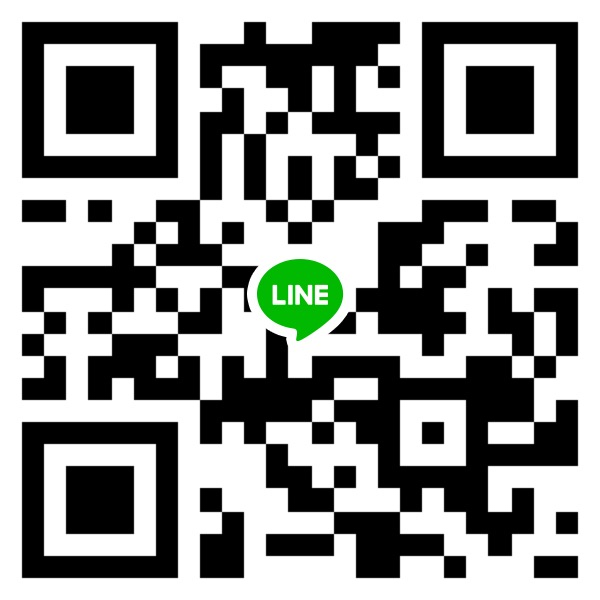      請於2019年1月15日（週二）報名截止前將上列報名資料     交至復興大樓一樓值班室。     經審核通過後，二月中旬寄發錄取通知。